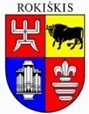 ROKIŠKIO RAJONO SAVIVALDYBĖS TARYBASPRENDIMASDĖL SIŪLYMO TEIKTI TVIRTINTI KRIAUNŲ HERBĄ,  HERBINĘ VĖLIAVĄIR HERBINĮ ANTSPAUDĄ2021 m. gegužės 28 d. Nr. TS-RokiškisVadovaudamasis Lietuvos Respublikos vietos savivaldos įstatymo 16 straipsnio 2 dalies 45 punktu, Lietuvos Respublikos valstybės herbo, kitų herbų ir herbinių ženklų įstatymo 10 straipsnio 1 ir 2 dalimis, Rokiškio rajono savivaldybės taryba n u s p r e n d ž i a:1. Siūlyti Lietuvos heraldikos komisijai teikti Lietuvos Respublikos Prezidentui tvirtinti Kriaunų herbą. 2. Lietuvos Respublikos teisės aktų nustatyta tvarka patvirtinus Kriaunų herbą, siūlyti Lietuvos heraldikos komisijai patvirtinti Kriaunų herbinės vėliavos ir herbinio atspaudo projektus. Šis sprendimas per vieną mėnesį  nuo sprendimo įteikimo dienos gali būti skundžiamas  gali būti skundžiamas  Regionų apygardos administraciniam teismui bet kuriuose šio teismo rūmuose Lietuvos Respublikos administracinių bylų teisenos įstatymo nustatyta tvarka.Savivaldybės meras		        		Ramūnas GodeliauskasSimonas Lasys